Уважаемые студенты!Новосибирский колледж парикмахерского искусства приглашает 
24 марта 2022 года принять участие в студенческих чтениях «Я и мир красоты!»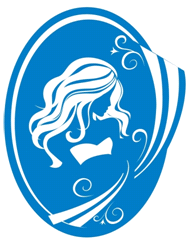 Студенческие чтения проводятся по следующим секциям (далее – чтения):Секция 1. Промышленный, ландшафтный, архитектурный дизайн (дизайн любых материальных изделий, больших и малых архитектурных форм, ландшафтов, интерьеров, экологический дизайн).Секция 2. Мода и мир красоты (разработка коллекций одежды, аксессуаров, стилевые направления моды).Секция 3. Индустрия красоты (парикмахерское искусство, визаж, стилистика, эстетическая косметология, дизайн ногтей), Секция 4. Инновации в парикмахерском искусстве (инновационные технологии в области окрашивания волос, причёсок и укладок; постижерные изделия из натуральных и искусственных волос).Секция 5. Искусство оформления блюд (искусство подачи и украшения блюд, современные тенденции сервировки, кулинарный визаж, карвинг).Секция 6. Информационный и графический дизайн (художественно-техническое оформление и представление различных информационных продуктов (буклет, газета, открытка, страница сайта и др.) с учётом эргономики, функциональных возможностей, психологических критериев восприятия информации человеком, эстетики визуальных форм представления информации и других факторов).2. На чтения представляются работы обучающихся, являющиеся результатом разных видов деятельности: - индивидуальной или коллективной (количество авторов – не более 2, количество работ – не более 1);- теоретической или экспериментальной;- рационализаторской или изобретательской.3. Чтения проводятся в 2 этапа: заочный и очный.1) Заочный этап – конкурс на лучшую творческую работу.2) Очный этап – выступление на студенческих чтениях победителейзаочного этапа с публичными докладами.Для участия в 1 (заочном) этапе чтений необходимо не позже, чем 15 марта 2022 г. представить в оргкомитет заполненную по прилагаемой форме заявку в формате Word и отсканированную в формате PDF с подписью руководителя, текстовую часть конкурсной работы в виде тезисов, оформленных для публикации в сборнике по правилам оформления статей (Приложение 2), согласие на обработку персональных данных участника студенческих чтений (Приложение 3), медиаматериалы – фото - или видеоматериалы, электронную презентацию творческой работы на е-mail: nkpi.npk@gmail.com с пометкой «Студенческие чтения - 2022».    Конт.тел. 343-91-29.Регистрация участников очного этапа чтений проводится в день проведения 
с 9-00 до 9-45 по адресу: г. Новосибирск, ул. Степная, д. 57. При регистрации участники чтений предъявляют студенческий билет.Участников чтений сопровождают представители образовательных организаций, обучающимися которых они являются.Напоминаем о сложной эпидемиологической обстановке в стране, и в связи с этим просим о тщательном соблюдении масочного режима в нашем колледже. 4. Возможные формы участия в чтениях: доклад (сопровождается электронной презентацией), защита проекта, презентация экспериментальных работ.5. Оценивание тезисов и медиаматериалов конкурсных творческих работ на заочном этапе чтений осуществляет жюри. 6. Жюри оценивает представленные тезисы в соответствии 
со следующими критериями:наличие цели и задач работы;соответствие тезисов доклада заявленной теме и содержанию работы;полнота и логическая последовательность изложения материала;привлекательность, красота выполненной творческой работы, проекта;выполнение требований к структуре и оформлению работы.Творческие работы, не соответствующие критериям, к участию в конкурсе не допускаются. 7. Жюри формирует рейтинг участников. Первые 15 участников в рейтинге по каждой секции становятся участниками очного этапа.На очном этапе участники выступают с докладом, сопровождаемым электронной презентацией или иными медиаматериалами, при необходимости представляют творческую работу, коллекцию, макет.Электронная презентация – не более 10 - 12 слайдов. На титульном слайде указывают: название образовательной организации участника чтений, тема работы, название чтений, номер и название секции выступления, фамилия, имя, отчество автора (-ов), курс и группа, фамилия, имя, отчество руководителя, должность руководителя, место и год проведения.Регламент выступления на очном этапе не более 7 минут и ответы на вопросы в течение 5 минут.8. Оценивание выступлений участников очного этапа чтений осуществляет жюри в соответствии с критериями оценивания: актуальность работы;научность изложения (владение понятийным аппаратом, терминологией);практическая и теоретическая значимость работы;соблюдение регламента выступления;содержание медиаматериалов и эффективность их использования;аргументированность ответов на вопросы.9. Участник, набравший наибольшее количество баллов в секции, становится победителем чтений в данной секции. Участники, занявшие 2 и 3 места в каждой секции, становятся призерами чтений. Победители и призеры чтений награждаются дипломами министерства образования Новосибирской области.10. Тезисы работ участников очного этапа размещаются на официальном сайте ГАПОУ НСО «Новосибирский колледж парикмахерского искусства» (http://nkpinso.ru) в форме электронного сборника материалов студенческих чтений «Я и мир красоты!». Приглашаем вас к участию в студенческих чтениях «Я и Мир красоты»!Контактный телефон: 8 (383) 343-91-29 Ананьева Ирина Николаевна.Приложение 1ЗАЯВКАна участие в студенческих чтениях «Я и мир красоты!» для обучающихся государственных профессиональных образовательных организаций Новосибирской области, подведомственных министерству образования Новосибирской областиДиректор ____________________/_______________________________________(подпись)                              (Ф.И.О. (последнее при наличии))Дата «___» ______________________ 2022 г.ОБРАТИТЕ ВНИМАНИЕ НА ПРАВИЛЬНОСТЬ НАЗВАНИЯ УЧЕБНОГО УЧРЕЖДЕНИЯ В ЗАЯВКЕ И ПРАВИЛЬНОСТЬ НАПИСАНИЯ ФАМИЛИИ, ИМЕНИ, ОТЧЕСТВА КОНКУРСАНТА (-ТОВ)!Приложение 2ТРЕБОВАНИЯк оформлению статьи (тезисов творческой работы) участника студенческих чтений «Я и мир красоты!» для обучающихся государственных профессиональных образовательных организаций Новосибирской области, подведомственных министерству образования Новосибирской областиТворческая работа (тезисы) оформляется на листах формата А4, ориентация страниц - «книжная». Объем - до 4 страниц.Текст оформляется в редакторе Microsoft Word шрифтом Times New Roman, размер шрифта - 14, интервал одинарный; все поля (снизу, сверху, слева, справа) 1,5 см.; абзацный отступ – 1,25 см. Выравнивание текста по ширине, между абзацами пустая строка не оставляется, слова в тексте без переносов.Название творческой работы выполняется по центру прописными буквами, полужирным шрифтом. Через один межстрочный интервал ниже наименования работы обычным шрифтом указываются фамилия, имя, отчество (при наличии), место учебы, должность автора (соавторов).В конце статьи приводится список использованной литературы по алфавиту. Страницы не нумеруются.Приложение 3СОГЛАСИЕна обработку персональных данных участника студенческих чтений «Я и мир красоты!» для обучающихся государственных профессиональных образовательных организаций Новосибирской области, подведомственных министерству образования Новосибирской областиЯ, _________________________________________________(Фамилия, имя, отчество (при наличии) полностью) даю согласие государственному автономному профессиональному образовательному учреждению Новосибирской области «Новосибирский колледж парикмахерского искусства» - оператору студенческих чтений «Я и мир красоты!» для обучающихся профессиональных образовательных организаций Новосибирской области, подведомственных министерству образования Новосибирской области (далее – конференция), находящемуся по адресу: ул. Степная, д. 57. г. Новосибирск, 630079, на обработку моих персональных данных, а именно:- фамилия, имя, отчество (последнее при наличии);- пол, возраст;- дата и место рождения;- место учебы (работы);- номер телефона (рабочий, мобильный);- адрес электронной почты, на совершение действий, предусмотренных 
п. 3 ст. 3 Федерального закона от 27.07.2006 № 152-ФЗ «О персональных данных» в целях организации участия в студенческих чтениях.Настоящее согласие действует со дня его подписания до дня отзыва в письменной форме.______________________                                                ____________________    (подпись)                                                                                             (дата)  Наименование (полное) образовательной организацииФамилия, имя, отчество (при наличии) автора полностьюФамилия, имя, отчество (при наличии) научного руководителя полностью Форма участия (доклад, защита проекта, презентация экспериментальных работ)Название работыНаправление (секция)Контактный телефон (с кодом города)Электронная почтаНеобходимое оборудование (технические средства, программы)